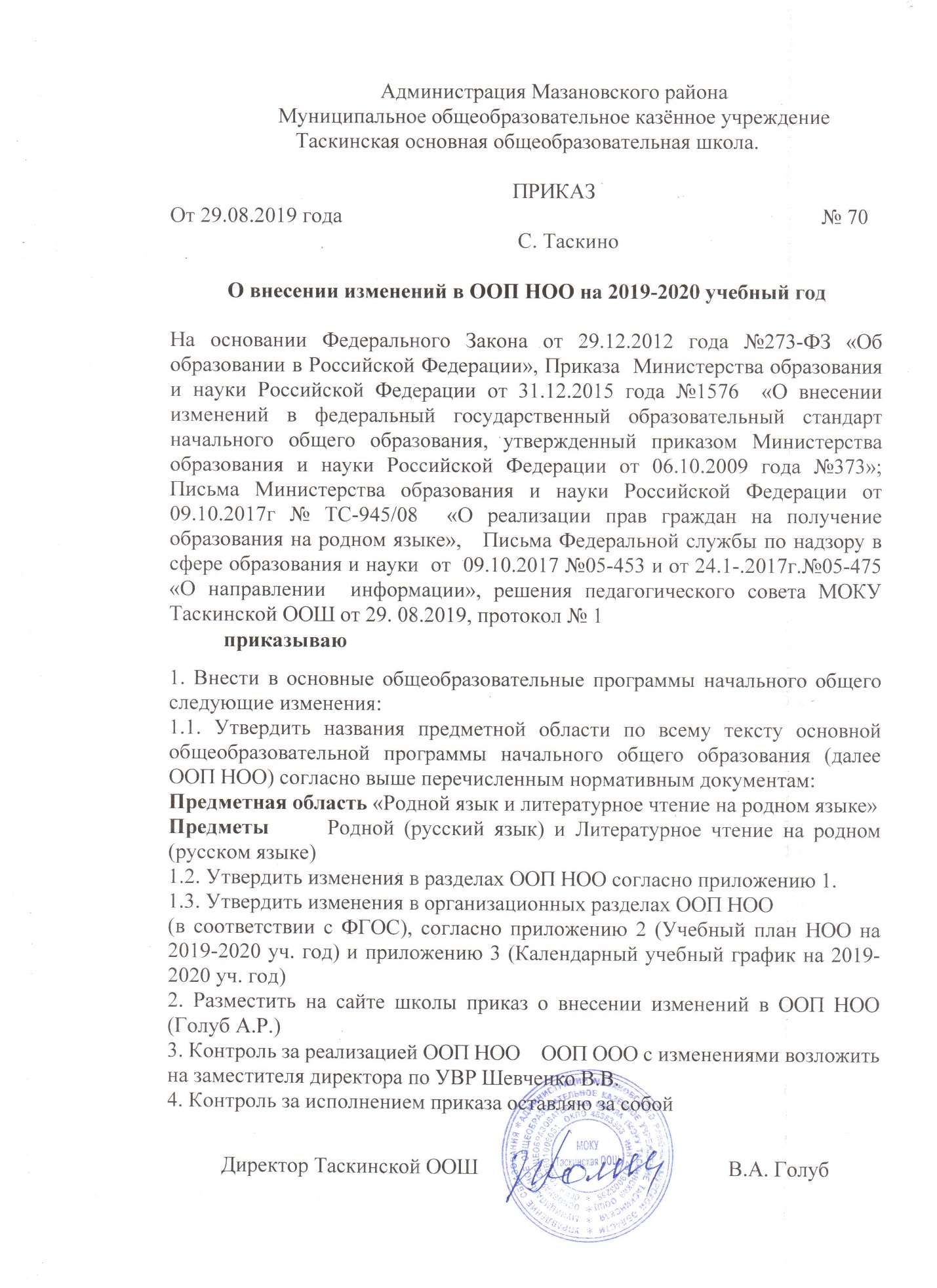 Администрация Мазановского районаМуниципальное общеобразовательное казённое учреждение Таскинская основная общеобразовательная школа.ПРИКАЗОт 29.08.2019 года                                                                                          № 70                                                       С. ТаскиноО внесении изменений в ООП НОО на 2019-2020 учебный годНа основании Федерального Закона от 29.12.2012 года №273-ФЗ «Об образовании в Российской Федерации», Приказа  Министерства образования и науки Российской Федерации от 31.12.2015 года №1576  «О внесении изменений в федеральный государственный образовательный стандарт начального общего образования, утвержденный приказом Министерства образования и науки Российской Федерации от 06.10.2009 года №373»;  Письма Министерства образования и науки Российской Федерации от 09.10.2017г № ТС-945/08  «О реализации прав граждан на получение образования на родном языке»,   Письма Федеральной службы по надзору в сфере образования и науки  от  09.10.2017 №05-453 и от 24.1-.2017г.№05-475 «О направлении  информации», решения педагогического совета МОКУ Таскинской ООШ от 29. 08.2019, протокол № 1 приказываю1. Внести в основные общеобразовательные программы начального общего следующие изменения: 1.1. Утвердить названия предметной области по всему тексту основной общеобразовательной программы начального общего образования (далее ООП НОО) согласно выше перечисленным нормативным документам:Предметная область «Родной язык и литературное чтение на родном языке»Предметы      Родной (русский язык) и Литературное чтение на родном (русском языке) 1.2. Утвердить изменения в разделах ООП НОО согласно приложению 1.  1.3. Утвердить изменения в организационных разделах ООП НОО (в соответствии с ФГОС), согласно приложению 2 (Учебный план НОО на 2019-2020 уч. год) и приложению 3 (Календарный учебный график на 2019-2020 уч. год)2. Разместить на сайте школы приказ о внесении изменений в ООП НОО (Голуб А.Р.) 3. Контроль за реализацией ООП НОО    ООП ООО с изменениями возложить на заместителя директора по УВР Шевченко В.В.4. Контроль за исполнением приказа оставляю за собой Директор Таскинской ООШ                                               В.А. ГолубПриложение № 1 к приказу № 70 от 29.08.2019г. Внести изменения в Основную образовательную программу начального общего образования  с 01.09.2019 г. в разделы:1. Пункт 1.2 «Планируемые результаты освоения обучающимися Основной образовательной программы начального общего образования» в части Предметных результатов освоения основной образовательной программы начального общего образования Дополнить новыми пунктами следующего содержания: Предметная область «Родной язык и литературное чтение на родном языке .1.2.12.  Родной язык:1) воспитание ценностного отношения к родному языку как хранителю культуры, включение в культурно-языковое поле своего народа, формирование первоначальных представлений о единстве и многообразии языкового и культурного пространства России, о языке как основе национального самосознания;2) обогащение активного и потенциального словарного запаса, развитие у обучающихся культуры владения родным языком в соответствии с нормами устной и письменной речи, правилами речевого этикета;3) формирование первоначальных научных знаний о родном языке как системе и как развивающемся явлении, о его уровнях и единицах, о закономерностях его функционирования, освоение основных единиц и грамматических категорий родного языка, формирование позитивного отношения к правильной устной и письменной родной речи как показателям общей культуры и гражданской позиции человека;4) овладение первоначальными умениями ориентироваться в целях, задачах, средствах и условиях общения, формирование базовых навыков выбора адекватных языковых средств для успешного решения коммуникативных задач;5) овладение учебными действиями с языковыми единицами и умение использовать знания для решения познавательных, практических и коммуникативных задач.	1.2.13.   Литературное чтение на родном языке:1) понимание родной литературы как одной из основных национально-культурных ценностей народа, как особого способа познания жизни, как явления национальной и мировой культуры, средства сохранения и передачи нравственных ценностей и традиций;2) осознание значимости чтения на родном языке для личного развития; формирование представлений о мире, национальной истории и культуре, первоначальных этических представлений, понятий о добре и зле, нравственности; формирование потребности в систематическом чтении на родном языке как средстве познания себя и мира; обеспечение культурной самоидентификации;3) использование разных видов чтения (ознакомительное, изучающее, выборочное, поисковое); умение осознанно воспринимать и оценивать содержание и специфику различных текстов, участвовать в их обсуждении, давать и обосновывать нравственную оценку поступков героев;4) достижение необходимого для продолжения образования уровня читательской компетентности, общего речевого развития, то есть овладение техникой чтения вслух и про себя, элементарными приемами интерпретации, анализа и преобразования художественных, научно-популярных и учебных текстов с использованием элементарных литературоведческих понятий;5) осознание коммуникативно-эстетических возможностей родного языка на основе изучения выдающихся произведений культуры своего народа, умение самостоятельно выбирать интересующую литературу; пользоваться справочными источниками для понимания и получения дополнительной информации.2.  Пункт 2.2. дополнить новыми пунктами следующего содержания:2.2.2.11. Родной (русский) язык.Содержание  предмета родной (русский) язык построено  в соответствии с основными закономерностями и этапами речевого развития младшего   школьника.Язык и речь.  	Устная и письменная речь (общее представление.) Русский язык - родной язык русского народа.Русский алфавит или азбука.Значение алфавита. Алфавитный порядок слов. Использование алфавита при работе со словарём.Орфография.Заглавная буква в именах, отчествах, фамилиях людей, в географических названиях.Однозначные и многозначные слова(общее представление). Слова, близкие и противоположные по смыслу. Словари русского языка.2.2.2.12. Литературное чтение на родном (русском ) языке.Устное народное творчество.Русская народная сказка. Анализ текста, его воспроизведение по опорным словам и картинному плану. В.Даль"Девочка-снегурочка", "Старик -годовик".Загадки. Лесенки. Особенности  жанров. Отгадывание загадок с опорой на сущностные признаки  предметов. Сочинение загадок.Русские народные потешки.  Русская народная сказка  "Петух и собака".  3. Пункт 3.1.Организационного раздела     В учебный план      ( Приложение к ООП НОО МОКУ Таскинской ООШ) внести изменения:1) После предмета Литературное чтение включить  предметы: родной (русский) язык1) понимание обучающимися того, что  русский  язык представляет собой явление национальной культуры русского человека  и основное средство  общения;2) сформированность позитивного отношения к правильной устной и письменной речи как показателям общей культуры русского человека;3) овладение первоначальными представлениями о видах речевой деятельности;4) овладение учебными действиями с языковыми единицами и умение использовать знания для решения познавательных, практических и коммуникативных задач.        литературное чтение на родном (русском ) языке1) понимание литературы как явления национальной русской  культуры, средства сохранения и передачи нравственных ценностей и традиций; 2) осознание значимости чтения для личного развития; формирование представлений о жанрах устного народного творчества;3) понимание роли чтения, использование разных видов чтения (ознакомительное, изучающее, выборочное, поисковое); умение осознанно воспринимать и оценивать содержание и специфику различных текстов, участвовать в их обсуждении, давать и обосновывать нравственную оценку поступков героев. Приложение № 2 к приказу № 70    от 29.08.2019г. Внести изменения в   сетку часов учебного плана.Годовой учебный  план для 1- 4 классов  МОКУ Таскинской ООШ2019 - 2020 учебный годУчебный план1-4 класс по ФГОС  НОО   МОКУ Таскинской ООШ на 2019-2020 учебный годв списке используемых при реализации    учебного плана для 1-4 классов по Федеральному государственному образовательному стандарту НОО.4) Пункт 5 учебного плана дополнить словами:аттестация по предметам Родной (русский) язык и Литературное чтение на родном  (русском)  языке безотметочная. 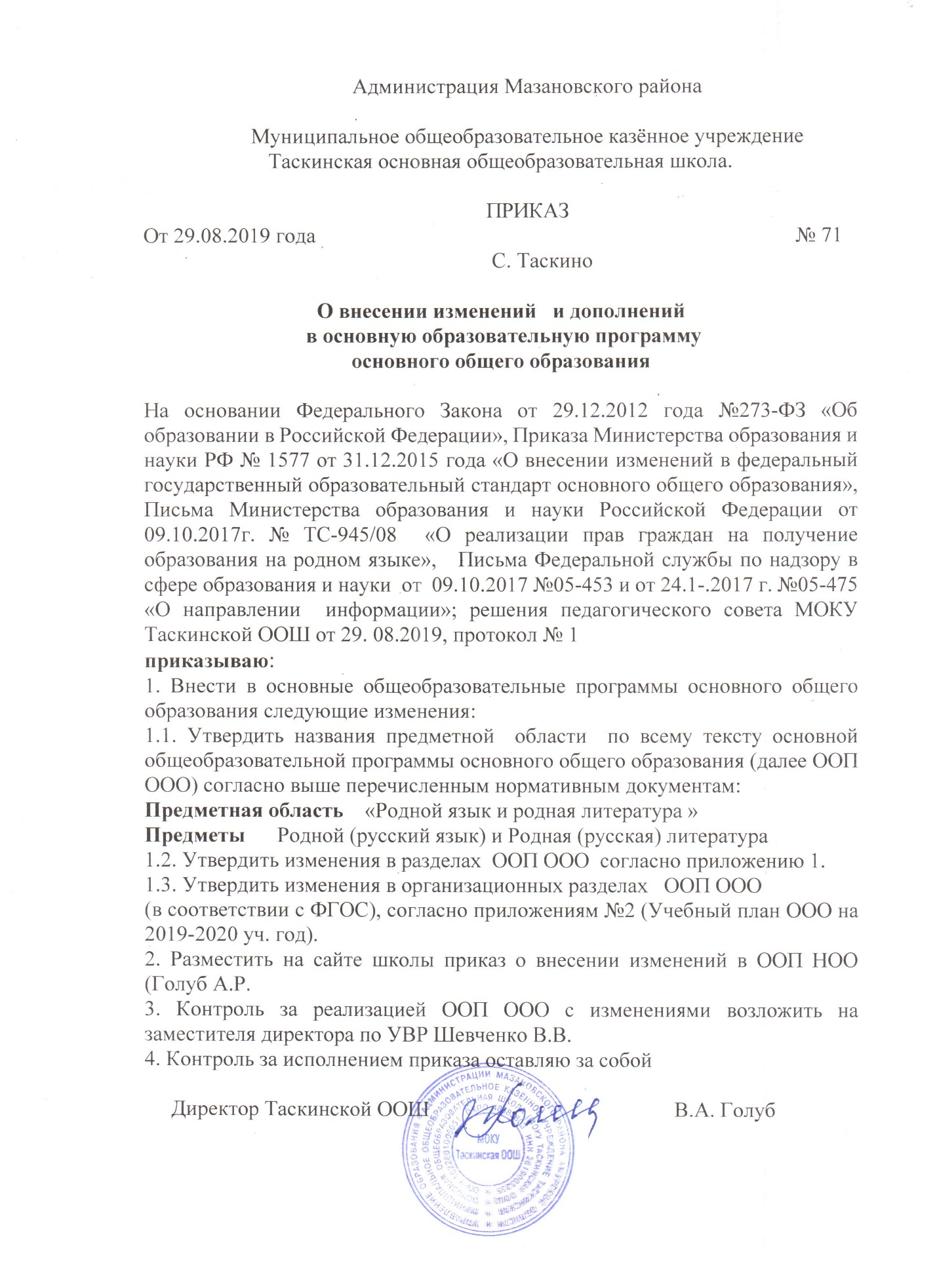 Администрация Мазановского районаМуниципальное общеобразовательное казённое учреждение Таскинская основная общеобразовательная школа.ПРИКАЗОт 29.08.2019 года                                                                                          № 71                                                       С. ТаскиноО внесении изменений   и дополнений  в основную образовательную программуосновного общего образования   На основании Федерального Закона от 29.12.2012 года №273-ФЗ «Об образовании в Российской Федерации», Приказа Министерства образования и науки РФ № 1577 от 31.12.2015 года «О внесении изменений в федеральный государственный образовательный стандарт основного общего образования»,  Письма Министерства образования и науки Российской Федерации от 09.10.2017г. № ТС-945/08  «О реализации прав граждан на получение образования на родном языке»,   Письма Федеральной службы по надзору в сфере образования и науки  от  09.10.2017 №05-453 и от 24.1-.2017 г. №05-475 «О направлении  информации»; решения педагогического совета МОКУ Таскинской ООШ от 29. 08.2019, протокол № 1приказываю:1. Внести в основные общеобразовательные программы основного общего образования следующие изменения: 1.1. Утвердить названия предметной  области  по всему тексту основной общеобразовательной программы основного общего образования (далее ООП ООО) согласно выше перечисленным нормативным документам:Предметная область    «Родной язык и родная литература »Предметы      Родной (русский язык) и Родная (русская) литература 1.2. Утвердить изменения в разделах  ООП ООО  согласно приложению 1.1.3. Утвердить изменения в организационных разделах   ООП ООО (в соответствии с ФГОС), согласно приложениям №2 (Учебный план ООО на 2019-2020 уч. год). 2. Разместить на сайте школы приказ о внесении изменений в ООП НОО (Голуб А.Р.3. Контроль за реализацией ООП ООО с изменениями возложить на заместителя директора по УВР Шевченко В.В.4. Контроль за исполнением приказа оставляю за собой      Директор Таскинской ООШ                                              В.А. ГолубПриложение № 1 к приказу № 71    от 29.08.2019г. Внести изменения в Основную образовательную программу основного общего образования  с 01.09.2019 г. в разделы:1. Пункт 1.2. «Планируемые результаты освоения обучающимися Основной образовательной программы основного общего образования» в части  Предметных результатов освоения основной образовательной программы основного общего образования Дополнить новыми пунктами следующего содержания: Предметная область «Родной язык и родная литература».Изучение предметной области "Родной язык и родная литература" должно обеспечить:-воспитание ценностного отношения к родному языку и родной литературе как хранителю культуры, включение в культурно-языковое поле своего народа;-приобщение к литературному наследию своего народа;формирование причастности к свершениям и традициям своего народа, осознание исторической преемственности поколений, своей ответственности за сохранение культуры народа;-обогащение активного и потенциального словарного запаса, развитие у обучающихся культуры владения родным языком во всей полноте его функциональных возможностей в соответствии с нормами устной и письменной речи, правилами речевого этикета;-получение знаний о родном языке как системе и как развивающемся явлении, о его уровнях и единицах, о закономерностях его функционирования, освоение базовых понятий лингвистики, формирование аналитических умений в отношении языковых единиц и текстов разных функционально-смысловых типов и жанров.Предметные результаты изучения предметной области "Родной язык и родная литература" должны отражать:1.2.3.21.  Родной язык:1) совершенствование видов речевой деятельности (аудирования, чтения, говорения и письма), обеспечивающих эффективное взаимодействие с окружающими людьми в ситуациях формального и неформального межличностного и межкультурного общения;2) понимание определяющей роли языка в развитии интеллектуальных и творческих способностей личности в процессе образования и самообразования;3) использование коммуникативно-эстетических возможностей родного языка;4) расширение и систематизацию научных знаний о родном языке;осознание взаимосвязи его уровней и единиц; освоение базовых понятий лингвистики, основных единиц и грамматических категорий родного языка;5) формирование навыков проведения различных видов анализа слова (фонетического, морфемного, словообразовательного, лексического, морфологического), синтаксического анализа словосочетания и предложения, а также многоаспектного анализа текста;6) обогащение активного и потенциального словарного запаса, расширение объема используемых в речи грамматических средств для свободного выражения мыслей и чувств на родном языке адекватно ситуации и стилю общения;7) овладение основными стилистическими ресурсами лексики и фразеологии родного языка, основными нормами родного языка (орфоэпическими, лексическими, грамматическими, орфографическими, пунктуационными), нормами речевого этикета;приобретение опыта их использования в речевой практике при создании устных и письменных высказываний;стремление к речевому самосовершенствованию;8) формирование ответственности за языковую культуру как общечеловеческую ценность.	1.2.3.22   Родная литература :1) осознание значимости чтения и изучения родной литературы для своего дальнейшего развития;формирование потребности в систематическом чтении как средстве познания мира и себя в этом мире, гармонизации отношений человека и общества, многоаспектного диалога;2) понимание родной литературы как одной из основных национально-культурных ценностей народа, как особого способа познания жизни;3) обеспечение культурной самоидентификации, осознание коммуникативно-эстетических возможностей родного языка на основе изучения выдающихся произведений культуры своего народа, российской и мировой культуры;4) воспитание квалифицированного читателя со сформированным эстетическим вкусом, способного аргументировать свое мнение и оформлять его словесно в устных и письменных высказываниях разных жанров, создавать развернутые высказывания аналитического и интерпретирующего характера, участвовать в обсуждении прочитанного, сознательно планировать свое досуговое чтение;5) развитие способности понимать литературные художественные произведения, отражающие разные этнокультурные традиции;6) овладение процедурами смыслового и эстетического анализа текста на основе понимания принципиальных отличий литературного художественного текста от научного, делового, публицистического и т.п., формирование умений воспринимать, анализировать, критически оценивать и интерпретировать прочитанное, осознавать художественную картину жизни, отраженную в литературном произведении, на уровне не только эмоционального восприятия, но и интеллектуального осмысления.2.  Пункт 2.2. дополнить новыми пунктами следующего содержания:2.2.2.17. Родной (русский) язык.Язык и общение.Общение с представителями  других национальностей.Культура речи.Диалог. Фонетика. Орфоэпические нормы современного родного русского языка.Лексика.    Исконно русские слова в лексике русских людей 21 века.Письмо как забытый эпистолярный жанр. Глагол.(«Глаголом жги сердца людей»).2.2.2.18. Родная (русская) литература.Русское устное народное творчество.Бытовая сказка.   Былины. Былины Новгородские и Киевские. Пословицы и поговорки. Загадки.  3. Пункт 3.1. Организационного раздела     В учебный план (Приложение к ООП ООО МОКУ Таскинской ООШ) внести изменения:1)После предмета Литература включить предметы: родной (русский) язык и родная (русская) литература Изучение предметной области "Родной язык и родная литература" должно обеспечить:воспитание ценностного отношения к родному языку и родной литературе как хранителю культуры, включение в культурно-языковое поле своего народа;приобщение к литературному наследию своего народа;формирование причастности к свершениям и традициям своего народа, осознание исторической преемственности поколений, своей ответственности за сохранение культуры народа;обогащение активного и потенциального словарного запаса, развитие у обучающихся культуры владения родным языком во всей полноте его функциональных возможностей в соответствии с нормами устной и письменной речи, правилами речевого этикета;получение знаний о родном языке как системе и как развивающемся явлении, о его уровнях и единицах, о закономерностях его функционирования, освоение базовых понятий лингвистики, формирование аналитических умений в отношении языковых единиц и текстов разных функционально-смысловых типов и жанров.                                                                                         Приложение № 2 к приказу № 71    от 29.08.2019г. Учебный план 5,6,7,8,9 классов по   ФГОС ООО МОКУ Таскинской ООШ2019-2020 учебный год 3) Для реализации учебного плана в части обучения по предметам области    Родной язык и родная литература   использовать учебники, которые в списке используемых при реализации    учебного плана для 5 классов по Федеральному государственному образовательному стандарту ООО.4) Пункт 7 учебного плана (формы промежуточной аттестации) дополнить словами:аттестация по предметам Родной (русский) язык и Родная (русская) литература      безотметочная.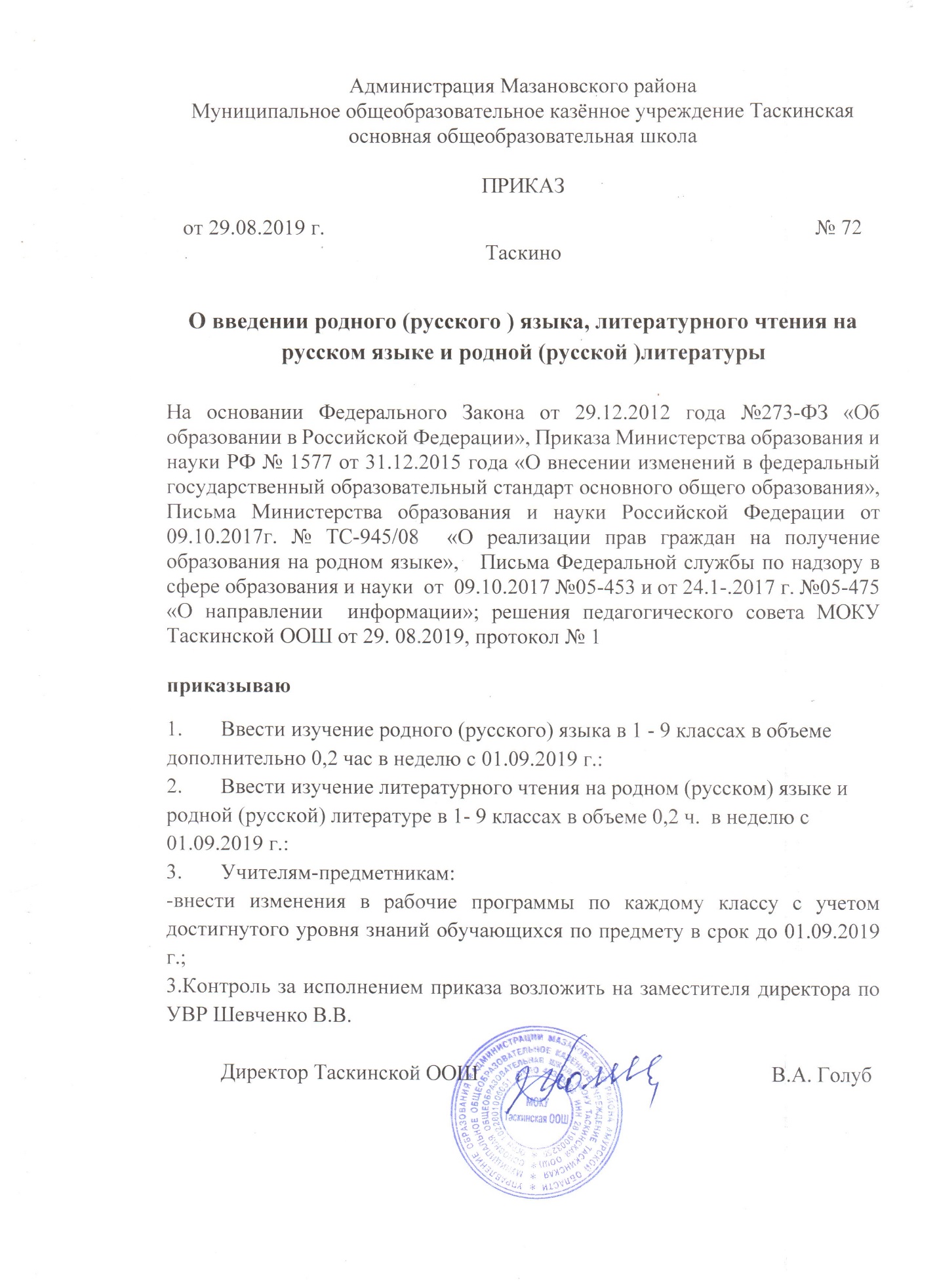 Администрация Мазановского районаМуниципальное общеобразовательное казённое учреждение Таскинская основная общеобразовательная школаПРИКАЗ                                                                от 29.08.2019 г.                                                                                            № 72 ТаскиноО введении родного (русского ) языка, литературного чтения на русском языке и родной (русской )литературыНа основании Федерального Закона от 29.12.2012 года №273-ФЗ «Об образовании в Российской Федерации», Приказа Министерства образования и науки РФ № 1577 от 31.12.2015 года «О внесении изменений в федеральный государственный образовательный стандарт основного общего образования»,  Письма Министерства образования и науки Российской Федерации от 09.10.2017г. № ТС-945/08  «О реализации прав граждан на получение образования на родном языке»,   Письма Федеральной службы по надзору в сфере образования и науки  от  09.10.2017 №05-453 и от 24.1-.2017 г. №05-475 «О направлении  информации»; решения педагогического совета МОКУ Таскинской ООШ от 29. 08.2019, протокол № 1приказываюВвести изучение родного (русского) языка в 1 - 9 классах в объеме дополнительно 0,2 час в неделю с 01.09.2019 г.:Ввести изучение литературного чтения на родном (русском) языке и родной (русской) литературе в 1- 9 классах в объеме 0,2 ч.  в неделю с 01.09.2019 г.:Учителям-предметникам:-внести изменения в рабочие программы по каждому классу с учетом достигнутого уровня знаний обучающихся по предмету в срок до 01.09.2019 г.;3.Контроль за исполнением приказа возложить на заместителя директора по УВР Шевченко В.В.Директор Таскинской ООШ                                                       В.А. ГолубПредметные областиУчебные предметыКоличествочасов в годКоличествочасов в годКоличествочасов в годКоличествочасов в годвсегоПредметные областиУчебные предметы1класс2класс3класс4классвсегоРусский язык, литературное чтениеРусский язык158.4163.2163.2163.2 648Русский язык, литературное чтениеЛитературное чтение125.4129.2129.2129.2 13Родной язык и литературное чтение на родном языкеРодной язык6.66.86.86.827Родной язык и литературное чтение на родном языкеЛитературное чтение на родном языке6.66.86.86.827Иностранный языкИностранный язык0686868 204Математика и информатикаМатематика132136136136 540Обществознание и естествознание(окружающий мир)Окружающий мир66686868 270Основы  религиозных культур и светской этики Основы  религиозных культур и светской этики(основы светской этики)---3434ИскусствоМузыка33343434 135ИскусствоИзобразительное искусство33343434 135ТехнологияТехнология33343434135Физическая культураФизическая культура99102102102405 Итого:693782782816 3073Часть, формируемая участникамиОбразовательных отношенийЧасть, формируемая участникамиОбразовательных отношений10210264288Предельно допустимая аудиторная нагрузка при 6-дневной учебной неделе (Сан.ПиН, 2.4.2.2821-10)6938848848803341Предметные областиУчебные предметыКоличество часовКоличество часовКоличество часовКоличество часовПредметные областиУчебные предметы1 класс2 класс3 класс4класс1.Обязательная часть1.Обязательная часть1.Обязательная часть1.Обязательная частьРусский язык и литературное чтение Русский язык4.84.84.84.8Русский язык и литературное чтение Литературное чтение 3.83.83.83.8Родной язык и литературное чтение на родном языкеРодной язык 0.20.20.20.2Родной язык и литературное чтение на родном языкеЛитературное чтение на родном языке0.20.20.20.2Иностранный языкИностранный язык-222Математика и информатикаМатематика 4444Обществознание и естествознаниеОкружающий мир2222Основы религиозной культуры и светской этики Основы религиозной культуры и светской этики1Технология Технология 1111Искусство Музыка 1111Искусство Изобразительное искусство1111Физическая культураФизическая культура3333                                                            Итого                                                            Итого21232324Часть, формируемая участниками образовательных отношенийЧасть, формируемая участниками образовательных отношений0332МатематикаМатематика11Русский языкРусский язык11Литературное чтениеЛитературное чтение1        1Ин. языкИн. язык2Максимально допустимая недельная нагрузкаМаксимально допустимая недельная нагрузка21262626Предметные областиПредметы5 класс 6 класс7 класс8 класс9 классРусский язык, литератураРусский язык4.84.84.84.84.8Русский язык, литератураЛитература2.82.81.81.82.8Родной язык и родная литератураРодной язык0.20.20.20.20.2Родной язык и родная литератураРодная литература0.20.20.20.20.2Иностранный языкИностранный язык33333Иностранный языкВторой ин. язык1Математика и информатикаМатематика55Математика и информатикаАлгебра333Математика и информатикаГеометрия 222Математика и информатикаИнформатика 113Общественно-научные предметыИстория РоссииВсеобщая история22223Общественно-научные предметыОбществознание-1111Общественно-научные предметыГеография11222Естественнонаучные предметыФизика223Естественнонаучные предметыХимия22Естественнонаучные предметыБиология11122ИскусствоМузыка1111ИскусствоИзобразительное искусство1111ТехнологияТехнология2221Физическая культура и ОБЖОБЖ11Физическая культура и ОБЖФизическая культура33333ИтогоИтого2729303232Часть, формируемая участниками образовательных отношенийЧасть, формируемая участниками образовательных отношений54544Предметы по выбору «Информатика»11ОБЖ111Литература 1технология1География11ОДНКНР1Биология1Элективные курсыОбществознание:  «Практическое обществознание»«Основы фин. грамотности»11Групповые занятияматематика1Максимально допустимая недельная нагрузка Максимально допустимая недельная нагрузка 3232        33   3632